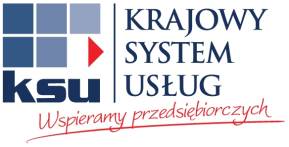 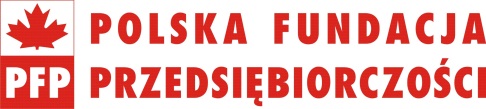 Program szkolenia„Kadry i prawo pracy - prawo pracy cz. GodzinaTemat zajęć09.00Powitanie uczestników i wprowadzenie09.00 – 10.30Akty prawne dotyczące prawa pracyPodstawowe zasady prawa pracyPodstawowe definicje.Prawo do pracy.Równe traktowanie w zatrudnieniu.Instytucje powołane do kontroli przestrzegania prawa przez pracodawców. 10.30 – 10.45Przerwa 10.45 – 12.15Powstanie i ustanie stosunku pracy na podstawie art. 22 – 55 Kodeksu pracyZasady rekrutacji pracowników, akta osobowe.Umowa o pracę Umowy cywilne wykorzystywane w zastępstwie umowy o pracę. Ustanie stosunku pracy 12.15 – 12.45Przerwa 12.45 – 14.15Wynagrodzenie za pracę na podstawie art. 77 – 93 Kodeksu pracy Zasady ochrony prawa do wynagrodzenia. Świadczenia przysługujące w okresie czasowej niezdolności do pracy 14.15 – 14.30Przerwa 14.30 – 16.00Czas pracy na podstawie art. 128 – 151 Kodeksu pracyDefinicje i normy czasu pracy Systemy i rozkład czasu pracy.Praca w godzinach nadliczbowych Praca w porze nocnej Praca w niedziele i święta 16.00Zakończenie  szkolenia